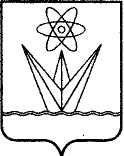 АДМИНИСТРАЦИЯ ЗАКРЫТОГО АДМИНИСТРАТИВНО – ТЕРРИТОРИАЛЬНОГО ОБРАЗОВАНИЯ  ГОРОДА  ЗЕЛЕНОГОРСКА КРАСНОЯРСКОГО КРАЯП О С Т А Н О В Л Е Н И Е18.12.2018                           г. Зеленогорск                              № 236-пО внесении изменений в Примерноеположение об оплате труда работниковмуниципальных бюджетных иказенных учреждений социальногообслуживания, утвержденноепостановлением Администрации ЗАТО г. Зеленогорска от 09.06.2018 № 107-п В соответствии со статьями 135, 144 Трудового кодекса Российской Федерации, постановлением Администрации ЗАТО г. Зеленогорска от 22.11.2016 № 313-п «Об утверждении Положения о системе оплаты труда работников муниципальных бюджетных и казенных учреждений города Зеленогорска», на основании Устава города ЗеленогорскаПОСТАНОВЛЯЮ:1. Внести изменения в Примерное положение об оплате труда работников муниципальных бюджетных и казенных учреждений социального обслуживания, утвержденное постановлением Администрации ЗАТО г. Зеленогорска от 09.06.2018 № 107-п, заменив в абзаце втором пункта 5.15 слова «в предыдущем квартале» словами «за квартал текущего года».2. Настоящее постановление вступает в силу в день, следующий за днем его опубликования в газете «Панорама», и распространяется на правоотношения, возникшие с 09.06.2018.Временно исполняющий полномочия главы Администрации ЗАТО г. Зеленогорска                                                                     М.В. Налобина